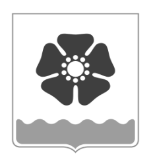 Городской Совет депутатовмуниципального образования «Северодвинск» (Совет депутатов Северодвинска)шестого созываРЕШЕНИЕО внесении изменений в Положение о бюджетном устройстве и бюджетномпроцессе в муниципальном образовании«Северодвинск»В соответствии с Бюджетным кодексом Российской Федерации, Уставом Северодвинска Совет депутатов Северодвинскарешил:1. Внести в Положение о бюджетном устройстве и бюджетном процессе в муниципальном образовании «Северодвинск», утвержденное решением Совета депутатов Северодвинска от 26.06.2008 № 74 (в редакции от 25.06.2020), следующие изменения:1.1. В седьмом абзаце статьи 6 после слова «программ» дополнить словами «внутренних и внешних».1.2. В статье 9:1.2.1. В пункте 1:1.2.1.1. Шестой абзац изложить в следующей редакции:«- установление, детализация и определение порядка применения бюджетной классификации Российской Федерации в части, относящейся к местному бюджету;».1.2.1.2. В четырнадцатом абзаце слова «программы муниципальных внутренних заимствований» заменить словами «программ муниципальных внутренних и внешних заимствований».1.2.1.3. Двадцать второй абзац исключить.1.2.2. В седьмом абзаце пункта 2 слова «программой муниципальных внутренних заимствований Северодвинска, утвержденной» заменить словами «программами муниципальных внутренних и внешних заимствований Северодвинска, утвержденными».1.3. В первом абзаце пункта 2 статьи 11 слова «не позднее 1 сентября текущего года» заменить словами «до внесения проекта решения о местном бюджете в Совет депутатов Северодвинска».1.4. В статье 12:1.4.1. Пункт 4 изложить в следующей редакции:«4. Муниципальные программы Северодвинска, предлагаемые к реализации начиная с очередного финансового года, а также изменения в ранее утвержденные муниципальные программы Северодвинска подлежат утверждению в сроки, установленные Администрацией Северодвинска.».1.4.2. Первый абзац пункта 5 изложить в следующей редакции:«5. Положения решений Совета депутатов Северодвинска, приводящих к изменению общего объема доходов местного бюджета и принятых после внесения проекта решения о местном бюджете на рассмотрение в Совет депутатов Северодвинска, учитываются в очередном финансовом году при внесении изменений в бюджет на текущий финансовый год и плановый период в части показателей текущего финансового года.».1.5. В статье 14:1.5.1. В пункте 2:1.5.1.1. В шестом абзаце слова «группам и подгруппам» заменить словами «группам, подгруппам и элементам».1.5.1.2. Одиннадцатый абзац изложить в следующей редакции:«- размер резервного фонда Администрации Северодвинска и иным образом зарезервированных средств, включая объем бюджетных ассигнований, направляемых на исполнение инициативных проектов, предусмотренных статьей 26.1 Федерального закона от 06.10.2003 № 131-ФЗ «Об общих принципах организации местного самоуправления в Российской Федерации», на очередной финансовый год и плановый период;».1.5.1.3. Пятнадцатый и шестнадцатый абзацы изложить в следующей редакции:«- программа муниципальных внутренних заимствований, программа муниципальных внешних заимствований (при наличии обязательств в иностранной валюте) на очередной финансовый год и плановый период;- верхние пределы муниципального внутреннего долга, муниципального внешнего долга (при наличии обязательств в иностранной валюте) по состоянию на 1 января года, следующего за очередным финансовым годом и каждым годом планового периода (по состоянию на 1 января года, следующего за очередным финансовым годом), с указанием в том числе верхнего предела долга по муниципальным гарантиям в валюте Российской Федерации, муниципальным гарантиям в иностранной валюте (при наличии обязательств по муниципальным гарантиям в иностранной валюте);».1.5.2. В пункте 3:1.5.2.1. В первом абзаце цифры «16» заменить цифрами «15».1.5.2.2. Второй абзац изложить в следующей редакции:«Показатели, устанавливающие объемы доходов, расходов, источников финансирования дефицита (направлений профицита) местного бюджета, верхнего предела муниципального внутреннего долга, муниципальных внутренних заимствований, муниципальных гарантий в валюте Российской Федерации, указываются в рублях с точностью до двух десятичных знаков после запятой.».1.6. Восьмой абзац пункта 2 статьи 15 изложить в следующей редакции:«- верхние пределы муниципального внутреннего долга, муниципального внешнего долга (при наличии обязательств в иностранной валюте) по состоянию на 1 января года, следующего за очередным финансовым годом и каждым годом планового периода (по состоянию на 1 января года, следующего за очередным финансовым годом), с указанием в том числе верхнего предела долга по муниципальным гарантиям в валюте Российской Федерации, муниципальным гарантиям в иностранной валюте (при наличии обязательств по муниципальным гарантиям в иностранной валюте);».1.7. Второй абзац пункта 4 статьи 16 изложить в следующей редакции:«Протокол публичных слушаний, а также все письменные обращения участников публичных слушаний направляются Главе Северодвинска, а также в финансовый орган Северодвинска и Совет депутатов Северодвинска не позднее чем за 5 дней до рассмотрения в первом чтении проекта решения о местном бюджете Советом депутатов Северодвинска.».1.8. В пункте 2 статьи 17 слово «Ответственной» заменить словом «Ответственным».1.9. Второй абзац пункта 3 статьи 18 изложить в следующей редакции:«Также проект направляется в Контрольно-счетную палату Северодвинска для подготовки заключения на проект о местном бюджете, которое должно быть подготовлено в течение 15 дней. Заключение Контрольно-счетной палаты Северодвинска направляется в комитет по бюджетной политике и в Администрацию Северодвинска. Комитет по бюджетной политике направляет заключение Контрольно-счетной палаты Северодвинска каждому депутату.».1.10. В статье 19:1.10.1. Шестой абзац пункта 3 изложить в следующей редакции:«- верхние пределы муниципального внутреннего долга, муниципального внешнего долга (при наличии обязательств в иностранной валюте) по состоянию на 1 января года, следующего за очередным финансовым годом и каждым годом планового периода (по состоянию на 1 января года, следующего за очередным финансовым годом), с указанием в том числе верхнего предела долга по муниципальным гарантиям в валюте Российской Федерации, муниципальным гарантиям в иностранной валюте (при наличии обязательств по муниципальным гарантиям в иностранной валюте);».1.10.2. Пункт 5 изложить в следующей редакции:«5. При рассмотрении в первом чтении проекта решения о местном бюджете Совет депутатов Северодвинска заслушивает доклад Управления экономики Администрации Северодвинска, доклад финансового органа Северодвинска, содоклад Контрольно-счетной палаты Северодвинска, а также содоклад комитета по бюджетной политике и принимает решение о принятии (или отклонении) указанного решения.».1.11. В статье 21:1.11.1. В пункте 2:1.11.1.1. В третьем абзаце слова «группам и подгруппам» заменить словами «группам, подгруппам и элементам».1.11.1.2. В седьмом абзаце слова «программа муниципальных внутренних заимствований» заменить словами «программы муниципальных внутренних и внешних заимствований».1.11.2. В пункте 6:1.11.2.1. В первом абзаце слова «Комитет по бюджету» заменить словами «Комитет по бюджетной политике», слова «не позднее чем за 3 дня» заменить словами «не позднее чем за 2 дня».1.11.2.2. Третий абзац изложить в следующей редакции: «Все поправки к проекту решения о местном бюджете, принятому в первом чтении, за исключением внесенных с нарушением требований настоящего Положения, подлежат обязательному включению в сводные таблицы поправок и выносятся на рассмотрение комитета по бюджетной политике.».1.11.2.3. В четвертом абзаце слова «не позднее чем за 2 дня» заменить словами «не позднее чем за 1 день».1.11.3. Пункт 7 изложить в следующей редакции:«7. Рассмотрение проекта решения о местном бюджете во втором чтении на заседании Совета депутатов Северодвинска начинается с доклада финансового органа Северодвинска. С содокладами выступают Контрольно-счетная палата Северодвинска, а также комитет по бюджетной политике.».1.11.4. В пункте 8.1:1.11.4.1. Первый абзац изложить в следующей редакции:«8.1. При наличии поправок к проекту местного бюджета во втором чтении проводится голосование о принятии «за основу» текста проекта решения.».1.11.4.2. В четвертом абзаце слово «постоянного» исключить.1.11.4.3. Пятый абзац исключить.1.12. Первый абзац пункта 4 статьи 22 изложить в следующей редакции:«4. Комитет по бюджетной политике рассматривает и согласовывает проект решения о внесении изменений и дополнений в решение о местном бюджете не позднее чем за 2 дня до начала очередного заседания Совета депутатов Северодвинска.».1.13. В статье 25:1.13.1. В пункте 2:1.13.1.1. Второй абзац изложить в следующей редакции:«- документы, установленные частью второй статьи 264.5 Бюджетного кодекса Российской Федерации;».1.13.1.2. Абзацы с третьего по шестой исключить.1.13.2. Седьмой абзац пункта 3 статьи 25 изложить в следующей редакции:«В решении об исполнении местного бюджета за отчетный финансовый год и в приложениях к нему отражаются только значения показателей исполнения местного бюджета в рублях с точностью до двух десятичных знаков после запятой.».2. Настоящее решение вступает в силу после его официального опубликования за исключением подпунктов 1.4.2 и 1.5.1.2. Подпункты 1.4.2 и 1.5.1.2 вступают в силу с 01.01.2021.Положения второго абзаца пункта 3 статьи 14, седьмого абзаца пункта 3 статьи 25 Положения о бюджетном устройстве и бюджетном процессе в муниципальном образовании «Северодвинск» (в редакции настоящего решения) применяются к правоотношениям, возникающим при составлении, утверждении и исполнении местного бюджета, начиная с местного бюджета на 2022 год и на плановый период 2023 и 2024 годов.3. Опубликовать настоящее решение в бюллетене нормативно-правовых актов муниципального образования «Северодвинск» «Вполне официально».от16.12.2020№  306ПредседательСовета депутатов Северодвинска_____________________М.А. Старожилов               Глава муниципального образования               «Северодвинск»              ___________________И.В. Скубенко                                                                               